FinanceTo note payments and receipts and reconciliation reports for April for the Town Council (Appendix 3) 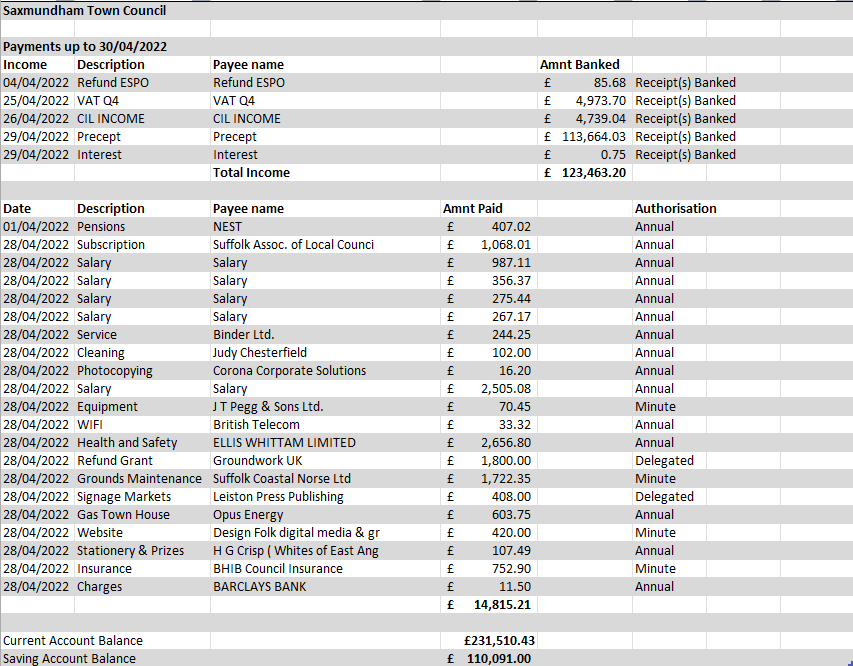 Item 5: To note payments and receipts and reconciliation reports for April for the Market Hall (Appendix 4)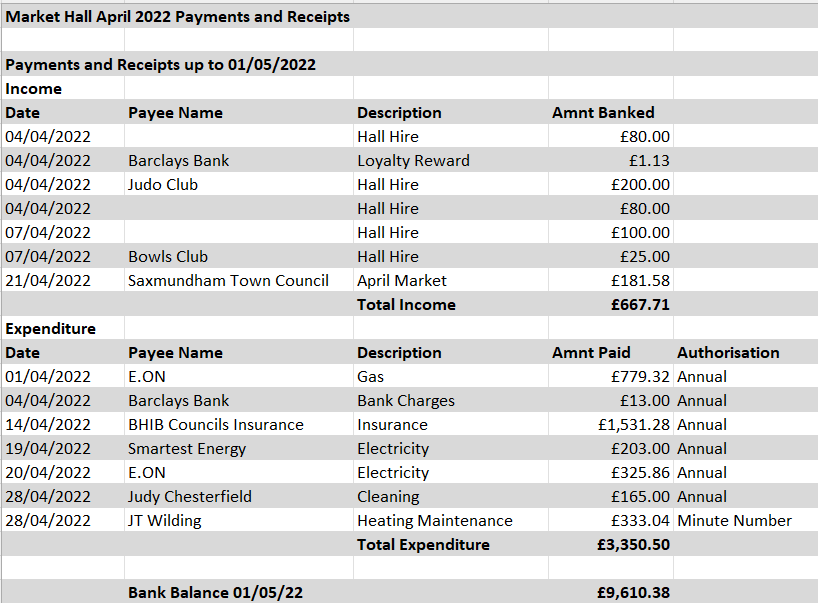 To note May payments and authorise any payments outside of the Clerk’s delegated powers for the Town Council and Market Hall (Appendix 5).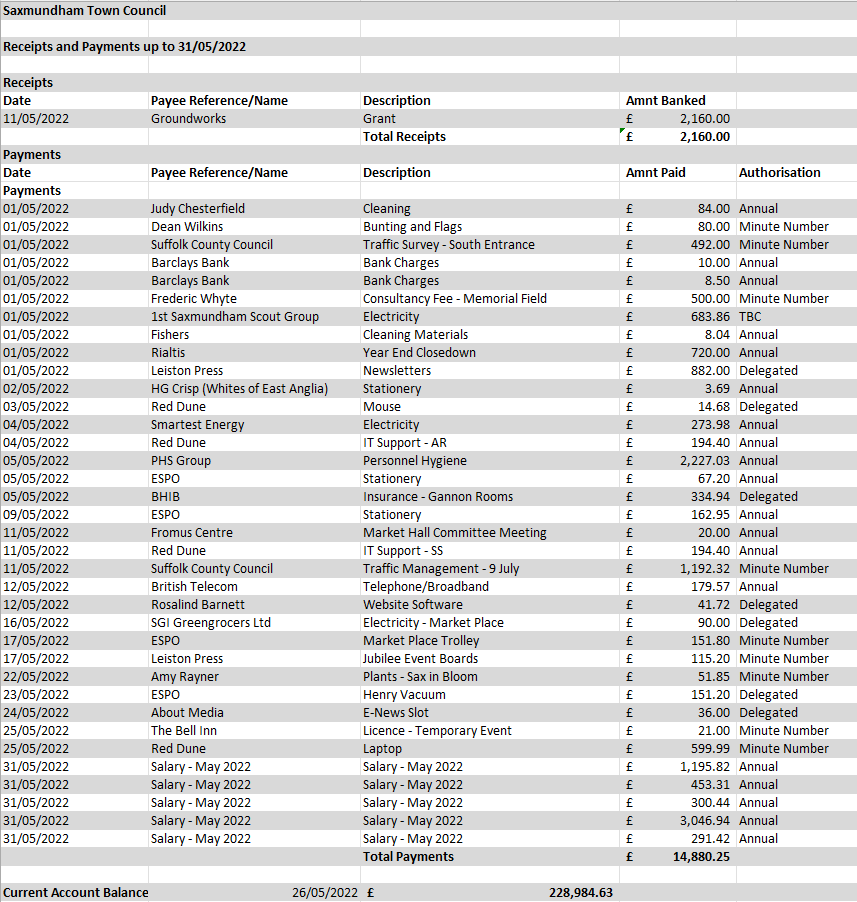 Market Hall Payments 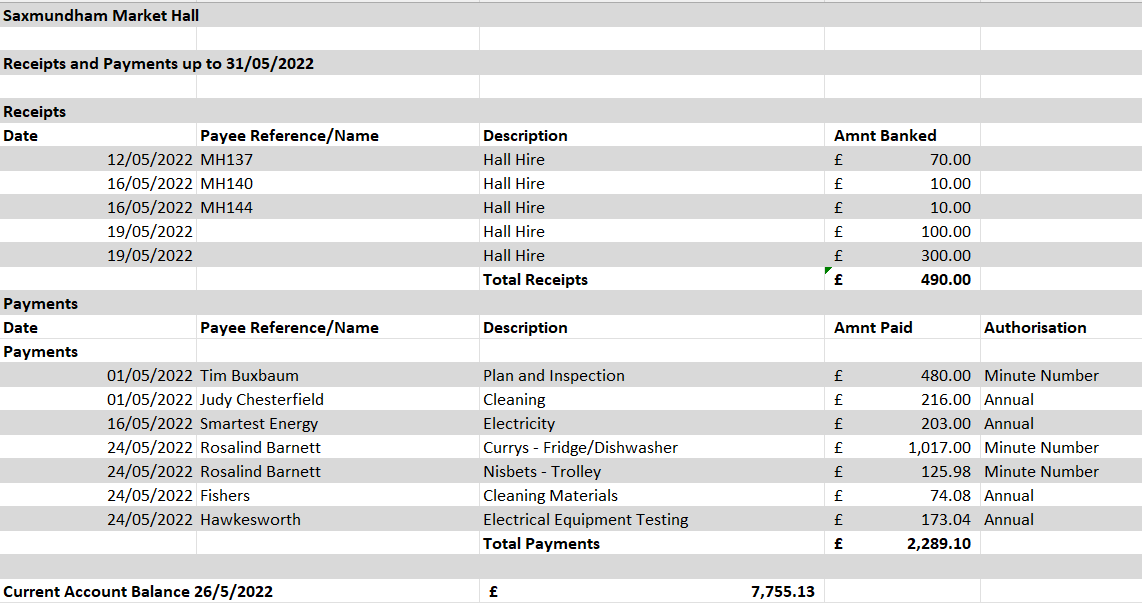 Annual Approved Payments List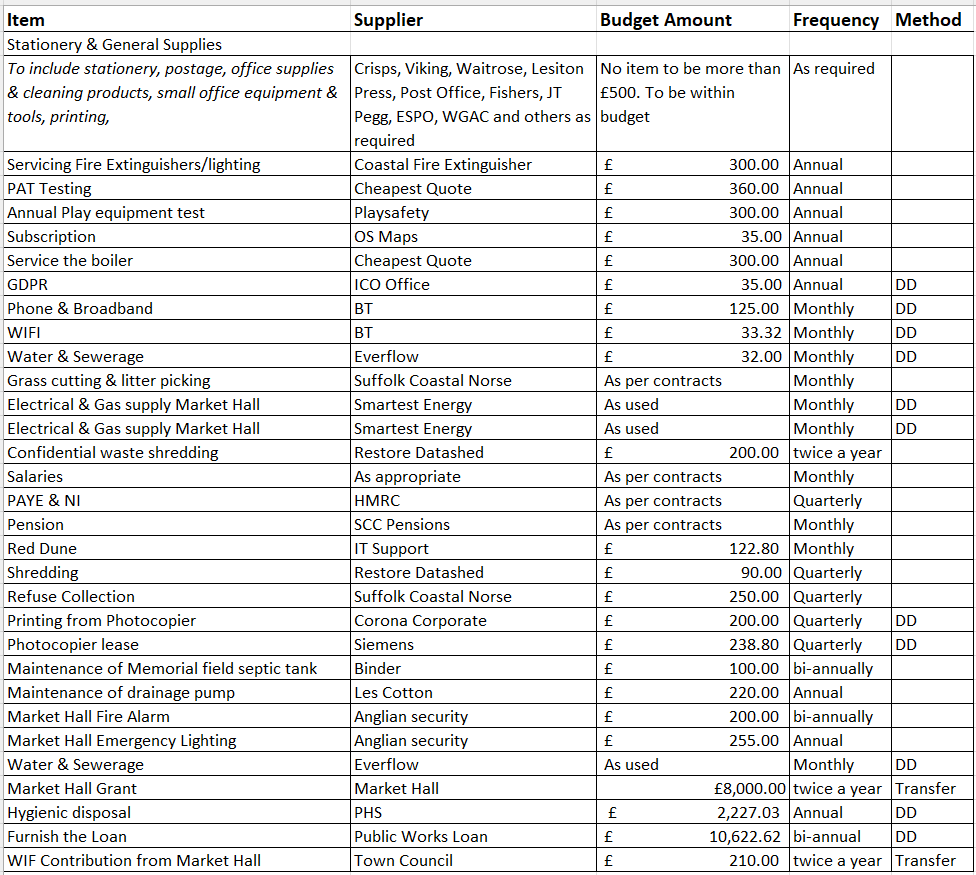 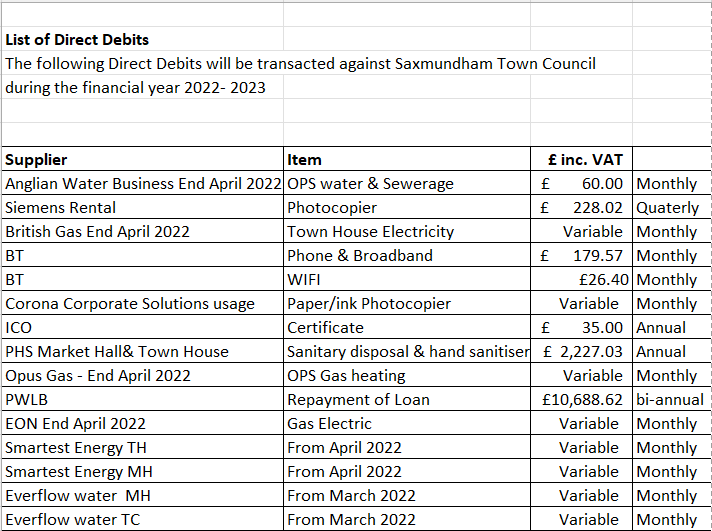 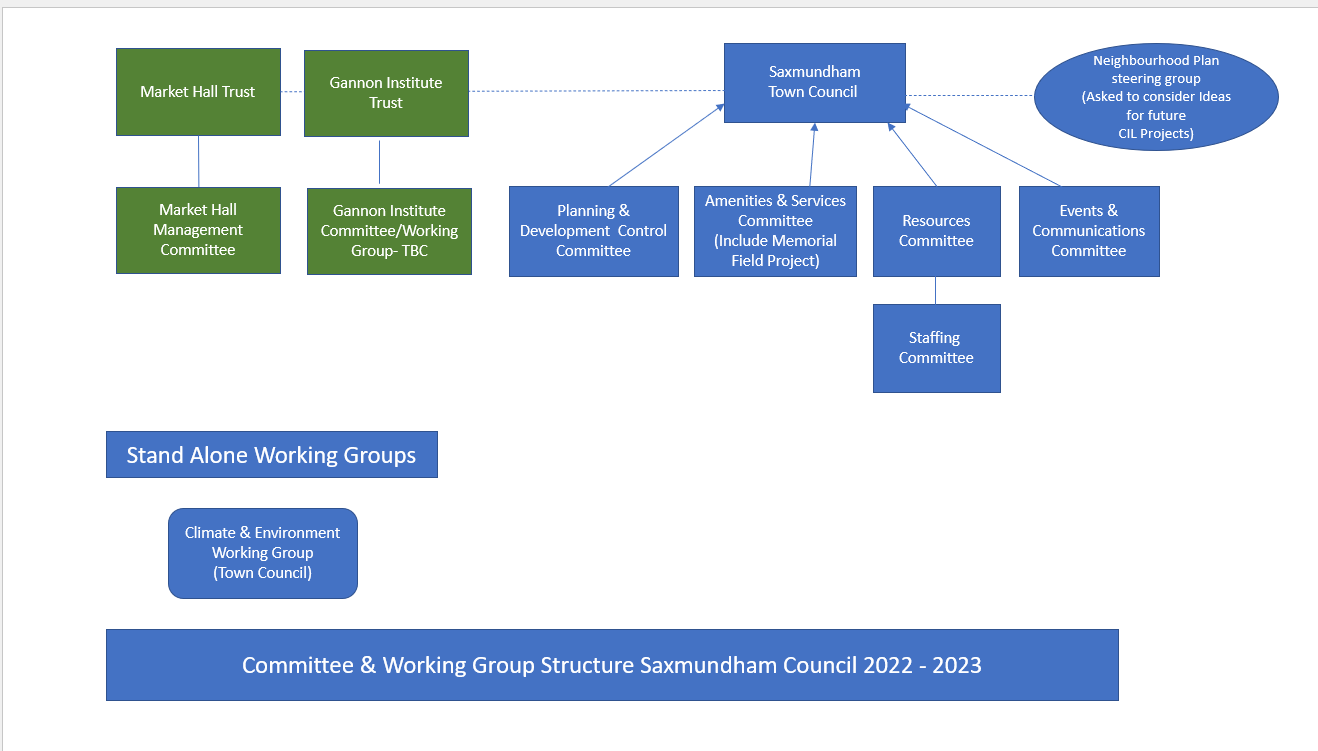 